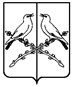 СОВЕТ НАРОДНЫХ ДЕПУТАТОВ АЛЕКСАНДРОВСКОГО СЕЛЬСКОГО ПОСЕЛЕНИЯ ТАЛОВСКОГО МУНИЦИПАЛЬНОГО РАЙОНА ВОРОНЕЖСКОЙ ОБЛАСТИР Е Ш Е Н И Е от 13 декабря 2021 года № 13с. АлександровкаО формировании избирательной комиссии муниципального образования Александровского сельского поселения Таловского муниципального районаРассмотрев поступившие в Совет народных депутатов предложения по кандидатурам для назначения в состав избирательной комиссии муниципального образования Александровского сельского поселения, руководствуясь статьей 24 Федерального закона от 12.06.2002 № 67-ФЗ "Об основных гарантиях избирательных прав и права на участие в референдуме граждан Российской Федерации", статьей 29 Закона Воронежской области от 27.06.2007 № 87-ОЗ "Избирательный кодекс Воронежской области", Совет народных депутатов Александровского сельского поселения Таловского муниципального района Воронежской области решил:1. Сформировать избирательную комиссию муниципального образования Александровского сельского поселения Таловского муниципального района в следующем составе:1.1. Шильникова Ольга Александровна 27.12.1982 года рождения, образование среднее-профессиональное, ведущий специалист, администрации Александровского сельского поселения, рекомендована политической партией «Единая Россия»;1.2. Фуфаев Геннадий Алексеевич 17.01.1975 года рождения, образование высшее, руководитель территориального подразделения, администрации Александровского сельского поселения, рекомендован политической партией КПРФ;1.3. Тюникова Ирина Петровна 01.05.1983 года рождения, образование среднее-профессиональное, инспектор, администрации Александровского сельского поселения, рекомендована собранием избирателей по месту жительства;1.4. Власова Елена Александровна 18.08.1984 года рождения, среднее профессиональное, заместитель главного бухгалтера, СХА «Родина Пятницкого», рекомендована политической партией Справедливая Россия;1.5. Воронина Ольга Петровна 15.12.1979 года рождения, образование среднее-профессиональное, мойщик молочной посуды, ООО «Агротех-Гарант Славянский», рекомендована собранием избирателей по месту жительства;1.6. Шушерова Зарина Назимовна 29.04.1985 года рождения, образование среднее-профессиональное, безработная, рекомендована собранием избирателей по месту жительства.2. Провести первое организационное заседание избирательной комиссии муниципального образования Александровского сельского поселения Таловского муниципального района до 27.12.2021 года.3. Обнародовать настоящее решение в соответствии с Порядком обнародования нормативных правовых актов в Александровском сельском поселении.Глава Александровского сельского поселения  Т.Н. Васильева